          ДОГОВОР О РАЗДЕЛЕ КВАРТИРЫ                                ДОГОВОР    _____________________________________________________________________                (место и дата заключения договора прописью)         Мы, гр. ________________________________________, паспорт: серия    _____________ Nо. ___________ выданный ______________________________    __________________________, и гр. __________________________________,    паспорт: серия _________ Nо. ____________, выданный _________________    _____________________________________________, проживающие по адресу:    ____________________________________________________________________,    заключили настоящий договор о нижеследующем:         1. Нам принадлежит на праве  совместной  собственности  квартира    Nо. _____, общей площадью _____ кв. м., жилой площадью ______ кв. м.,    находящаяся по адресу: _____________________________________________.         2. Указанная квартира принадлежат гр. ________________________ и    гр. __________________________________ на основании договора передачи    от "__"_______ 20___ г., выданного ___________________________________    _________________________ г. ____________ за Nо. ___________________,    зарегистрированного в _______________________________________________                              (наименование государственного органа)    г. ____________ Nо. __________ от "__"________ 20___ г., свидетельства    о собственности на жилище Nо. ____________ от "__"__________ 20___ г.,    справки Nо. _________ ______________________________ БТИ Nо. ________    от "__"________ 20___ г.         Места общего пользования находятся в совместной собственности.         3. В  целях прекращения общей совместной собственности,  а также    выделения долей каждому на вышеуказанную квартиру - заключаем договор    идеального раздела жилой площади:         гр. ______________________ принадлежит _________________________                                                       (прописью)    доли общей площади квартиры.         гр. ______________________ принадлежит _________________________                                                       (прописью)    доли общей площади квартиры.         4. Раздел  квартиры  в  идеальных  долях  произведен  с согласия    сторон.         5. Гр. ______________ подарила гр. ________________ ____________    ______________________ доли квартиры Nо. _____, состоящей из _____ -х    комнат общеполезной площадью _________ кв.м., жилой площадью ________    кв.м., находящуюся по адресу: ______________________________________,    балансовая стоимость квартиры _______________________________________                                                 (прописью)    _______________________________________ рублей,  стоимость  указанной    доли квартиры - _____________________________________________________    рублей.         6. Гр. _______________ в дар от гр. __________________ указанную    долю квартиры принимает.         7. Пользование долей квартиры производится гр. ________________,    применительно  к Правилам пользования жилыми помещениями,  содержания    жилого дома и придомовой территории в РСФСР от 25 сентября 1985  года    за  Nо.  415  и  ст.  7 Жилищного Кодекса РСФСР.         8. Гр.  _______________ осуществляет за свой счет эксплуатацию и    ремонт доли квартиры,  а  также  участвует  соразмерно  с  занимаемой    площадью   в   расходах,  связанных  с  техническим  обслуживанием  и    ремонтом, в том числе капитальным, всего дома.         9. Расходы  по  составлению  и  оформлению  договора  оплачивает    гр. ______________________.         10. Договор  составлен в трех экземплярах.  Экземпляр настоящего    договора хранится в делах ______________________________ нотариальной    конторы, и по одному экземпляру выдается участникам договора.                               Подписи сторон:              ____________________                  ________________                                                       (подпись)              ____________________                  ________________                                                       (подпись)         "__"____________ 20___ г.  настоящий договор  удостоверен  мной,    ____________________________________ нотариусом г. __________________    ____________________________________________________________________.        (наименование нотариальной конторы, Nо., дата выдачи лицензии)         Договор подписан    в    моем   присутствии,   личность   сторон    установлена, их  дееспособность  проверена,  принадлежность  квартиры    проверена.         Текст договора дарения прочитан вслух.         Договор подлежит регистрации в _________________________________                                         (наименование государственного    ______________.      органа)                      Зарегистрировано в реестре за Nо. ____________                      Взыскано по тарифу: ______________________ руб.         м.п.             Нотариус: __________________ (подпись)ВНИМАНИЕ! Бесплатно скачивая документы с сайта Суд.Гуру, Вы дополнительно получаете возможность на  бесплатную юридическую консультацию!  Всего 3 минуты вашего времени:Достаточно набрать в браузере http://sud.guru/, задать свой вопрос в окошке на страницах сайта и наш специалист сам перезвонит вам и предложит законное решение проблемы!Странно... А почему бесплатно? Все просто:Чем качественней и чаще мы отвечаем на вопросы, тем больше у нас рекламодателей. Грубо говоря, наши рекламодатели платят нам за то, что мы помогаем вам! Пробуйте и рассказывайте другим!
*** P.S. Перед печатью документа данный текст можно удалить..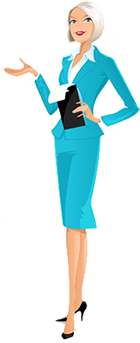 